PREDSEDA  NÁRODNEJ  RADY  SLOVENSKEJ  REPUBLIKYČíslo: CRD-2099/2016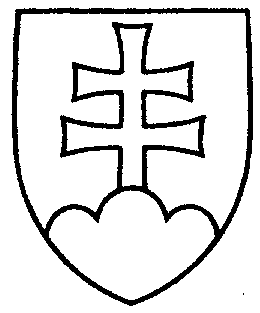 369ROZHODNUTIEPREDSEDU NÁRODNEJ RADY SLOVENSKEJ REPUBLIKYz 5.. januára 2017o ospravedlnení neúčasti poslancov na 11. schôdzi Národnej rady Slovenskej republiky za mesiac
december 2016Na základe písomných žiadostí poslancov Národnej rady Slovenskej republiky
o ospravedlnenie ich neúčasti na 11. schôdzi Národnej rady Slovenskej republiky za mesiac
december 2016, po posúdení dôvodov neúčasti poslancov na rokovacích dňoch uvedenej schôdze Národnej rady Slovenskej republiky na základe vyjadrení predsedov poslaneckých klubovv súlade s § 63 ods.  5 zákona Národnej rady Slovenskej republiky 
č. 350/1996 Z. z. o rokovacom poriadku Národnej rady Slovenskej republiky v znení neskorších predpisovo s p r a v e d l ň u j e mneúčasť poslancov Národnej rady Slovenskej republiky na 11. schôdzi Národnej rady Slovenskej republiky za mesiac december 2016ANTAL  Peter		(MOST–HÍD)	dňa 1. 12. 2016BEBLAVÝ  Miroslav		  -	v dňoch 6. - 8. 12. 2016 ĎUROVČÍK  Emil		(SMER–SD)	dňa 1. 12. 2016 FEDOR  Martin		(MOST–HÍD)	v dňoch 6. a 7. 12. 2016GABORČÁKOVÁ  Soňa		(OĽANO)	dňa 8. 12. 2016GRAUSOVÁ  Natália		(ĽS Naše Slovensko)	v dňoch 6. - 8. 12. 2016 HAMBÁLEK  Augustín		(SMER–SD)	v dňoch 7. a 8. 12. 2016CHUDÍK  Peter		(SMER–SD)	dňa 1. 12. 2016KONDRÓT  Maroš		(SMER–SD)	v dňoch 6. - 8. 12. 2016 KUBÁNEK  Stanislav		(SMER–SD)	dňa 1. 12. 2016LAŠŠÁKOVÁ  Jana		(SMER–SD)	v dňoch 6. - 8. 12. 2016PETRÍK  Simona		  -	v dňoch 7. 12. 2016 (dopol. časť rok. dňa) a			8. 12. 2016 (dopol. časť rok. dňa)SIMON  Zsolt		  -	dňa 8. 12. 2016SUCHÁNEK  Alan		(OĽANO)	dňa 1. 12. 2016VAŠEČKA Richard		(OĽANO)	dňa 1. 12. 2016Andrej   D a n k o   v. r.